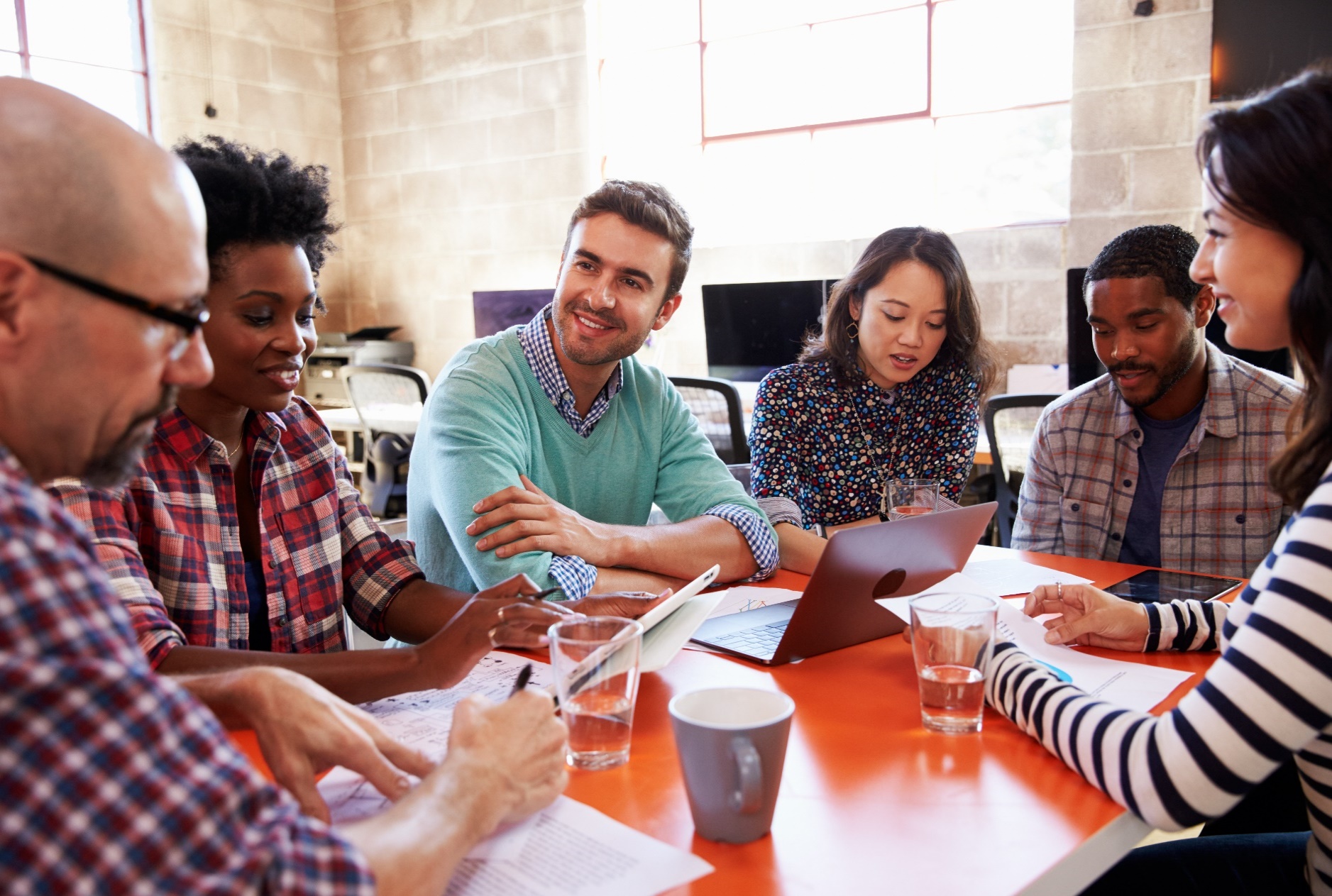 Priority SettingSelect the primary areas (grey) and sub-category to improve each year:*Professional development includes learning that leads to an emphasis on specific professional career field or builds practical job applicable skill sets.**Staff Wellness can include overall mental, physical, emotional and economic health of employees influenced by relationships with co-workers/leaders, the decisions they make, and tools and resources they have access to.Part II: Planning and Monitoring (Steps C-J)Capacity Building Workforce Development 1C-1 Sustainability PlanComplete section C-E, then complete Section F-J for a minimum of 3 SMART GoalsTemplate adapted: Salerno, J. (2019). Sustainability Template. https://events.mphi.org/wp-content/uploads/2019/03/Salerno-Jennifer-Sustainability-Template.pdf  AttestationBy entering name and title below and submitting this plan, I confirm that the information reported is accurate and complete to the best of my knowledge.  I understand that the 1C-1 Sustainability Plan is a first step in our agency’s internal workforce development plans and that there may be additional future opportunities related to plan implementation.Name: Title: Date: Priority SettingSelect the primary areas (grey) and sub-category to improve each year:  Priority Areas Example below includes all three years of plan (which should include different sub-categories for each year), however Part II Table- C-J below is for FY 24/25 only. Part II: Planning and Monitoring (Steps C-J)Three-Year Workforce Development and Retention Sustainability Plan 1C-1FY23-24 Capacity Building: Workforce Development and RetentionDepartment of Public Health - Substance Abuse Prevention and Control | May 2024IntroductionThe Importance of Workforce RetentionCompetitive compensation and benefits must be in place in order to build and maintain a quality workforce, research also indicates that there are several factors that impact turnover, retention and job satisfaction. Employers with low rates of turnover have one thing in common: they are willing to critically, honestly, and consistently evaluate their own performance and make improvements and changes.1 Literature shows when agencies invest in the overall well-being of their employees, staff are better able to deliver high-quality services and, in turn, directly impact positive client outcomes.2 For many agencies, this will require an organizational paradigm shift that centers the quality of client and staff experience by integrating meaning and purpose into the workplace, creating environments that foster psychological safety, nurturing a sense of belonging and team connectedness, and focusing on strategies that uplift staff well-being.1. Third Sector Behavioral Health Practice Areas https://www.thirdsectorcap.org/behavioral-health/2. Gallup. State of the Global Workforce 2022 Report The Voice of the World’s employees. Gallup. June 2022. https://www.gallup.com/workplace/349484/state-of-the-global-workplace-2022-report.aspxDeveloping Your Three-Year PlanCapacity Building: Workforce Development 1C-1: Three Year Workforce Development Sustainability and Retention Plan (hereafter, “sustainability plan”) is designed to build a long-term  plan for your agency that incorporates an enhanced compensation package which typically includes: (salary, healthcare benefits, training and tuition reimbursement, retirement plan accounts, bilingual bonus, professional development, and employee well-being).The plan should be sustainable over multiple years and be informed by current costs compared to revenue from DMC rates, and whether operational costs could be streamlined or reallocated to enable greater investment in direct service staff.It should consider how investments in the workforce will contribute to increased revenue opportunities through improved patient retention and reduced overhead costs due to staff turnover.It should also identify if/how participation in 1D – Counselor Expedited Training and Certification and/or other workforce retention efforts will be sustained after FY 2023-2024.Please review Appendix 1-Example before completing the 1C Sustainability TemplateIntroductionThe Importance of Workforce RetentionCompetitive compensation and benefits must be in place in order to build and maintain a quality workforce, research also indicates that there are several factors that impact turnover, retention and job satisfaction. Employers with low rates of turnover have one thing in common: they are willing to critically, honestly, and consistently evaluate their own performance and make improvements and changes.1 Literature shows when agencies invest in the overall well-being of their employees, staff are better able to deliver high-quality services and, in turn, directly impact positive client outcomes.2 For many agencies, this will require an organizational paradigm shift that centers the quality of client and staff experience by integrating meaning and purpose into the workplace, creating environments that foster psychological safety, nurturing a sense of belonging and team connectedness, and focusing on strategies that uplift staff well-being.1. Third Sector Behavioral Health Practice Areas https://www.thirdsectorcap.org/behavioral-health/2. Gallup. State of the Global Workforce 2022 Report The Voice of the World’s employees. Gallup. June 2022. https://www.gallup.com/workplace/349484/state-of-the-global-workplace-2022-report.aspxDeveloping Your Three-Year PlanCapacity Building: Workforce Development 1C-1: Three Year Workforce Development Sustainability and Retention Plan (hereafter, “sustainability plan”) is designed to build a long-term  plan for your agency that incorporates an enhanced compensation package which typically includes: (salary, healthcare benefits, training and tuition reimbursement, retirement plan accounts, bilingual bonus, professional development, and employee well-being).The plan should be sustainable over multiple years and be informed by current costs compared to revenue from DMC rates, and whether operational costs could be streamlined or reallocated to enable greater investment in direct service staff.It should consider how investments in the workforce will contribute to increased revenue opportunities through improved patient retention and reduced overhead costs due to staff turnover.It should also identify if/how participation in 1D – Counselor Expedited Training and Certification and/or other workforce retention efforts will be sustained after FY 2023-2024.Please review Appendix 1-Example before completing the 1C Sustainability TemplateSummary of Steps A-FInclude a summary of what you are trying to accomplish in your sustainability plan.Select the areas for improvement that your organization will prioritize based on the 1B Agency Survey Summary submission. [If 1B was not submitted or did not meet 60% threshold for 1B-please outline at least one priority improvement for each of the following: Wage and Benefit Package, Staff Job Satisfaction, Staff Retention, and Promoting a Diverse and Inclusive Work Environment]Current year to date retention rate as of July 1 for the fiscal year you are detailing.Executive Sponsor is the person who has the authority to approve the SMART goals and allocate agency resources (staff time and $) for the change.Change Leader is the person who will lead the change, identify activities, ensure timeline is met, track results and report progress.  Identify your area of improvement and write a SMART Goal for each priority area. SMART Goals should be Specific, Measurable, Achievable, Relevant, and Time-bound.Examples of SMART Goal ExamplesSalary Adjustment: Increase entry-level wages for certified counselors from $22.00 to $25.00 by January 31, 2025.Retirement Accounts:  We do not currently offer any retirement plan, staff identified that this is important. Business Operations Manager to research retirement plan costs and present findings at the July 2024 Board meeting. Select a plan and offer options to staff by January 1, 2026.Professional Development: Develop a professional development plan for each staff person and review it annually, complete the plan by June 30, 2025.Identify and implement a plan to ensure counselor expedited training and certification will be sustained by September 30, 2025.Summarize Metrics/Data - How will you COLLECT DATA to measure the impact of change? Who will collect it?Describe the Investment - How will you streamline costs, increase billable services and/or increase funding to pay for this?Resources and Technical Assistance - What additional resources or TA are needed to accomplish your goals?Plan to Implement SMART Goal – Identify at least one milestone. A milestone is a marker or checkpoint that indicates a major goal, event, or task within a project's lifecycle. Provide detail about the steps and activities required to accomplish that milestone. Tasks or activities have start and finish dates. A deliverable is an outcome of a task. Timeline – check all that apply.Part I: Assessment and Priority Setting (Steps A, B)Assessing Your Current StatePlease, include a summary of what you are trying to accomplish and select the priority areas for improvement that were indicated in the 1B Agency Survey Summary submission. If 1B was not submitted or did not meet 60% threshold for 1B participation-please outline at least one priority improvement for each of the following: Wage and Benefit Package, Staff Job Satisfaction, Staff Retention, and Promoting a Diverse and Inclusive Work Environment. What are you trying to accomplish?Write a summary of what your three-year sustainability improvement plan will address. The content must be supported by results from the 1A Agency-Wide and 1B Staff-Level surveys, if applicable.Enhanced Compensation PackageAreas to ImproveFY 24/25(1st year)FY 25/26(2nd year)FY 26/27(3rd year)Salary AdjustmentBenefits:HealthcareRetirement AccountsBilingual BonusOnboarding or Retention Bonus Tuition Reimbursement and/or FlexibilitiesExpanded vacation, sick, and personal daysOther(specify): Professional Development*: Clinical SupervisionMedications for Addiction Treatment (MAT)Co-Occurring DisordersPersonality Disorders in SUD TreatmentDiversity and Inclusion WorkshopsLeadership Skill DevelopmentOther (specify): Staff Wellness**Wellness Committee/ActivitiesWellness Events/Retreats/WorkshopsWork Environment ImprovementsPromote Team Building/MentorshipsOther (specify): FISCAL YEAR 24/25 (Year 1)C.What is your current year to date staff retention rate?       Is this rate higher or lower than the previous year?D.Executive SponsorName:                                        E-mail: E.Change LeaderName:                                        E-mail:                       F.Area of ImprovementFY 24/25 SMART Goal 1G.MetricsH.InvestmentI.Resources or TA neededJ.                                                                                                         FY 24/25 Implementation Details - SMART Goal 1J.                                                                                                         FY 24/25 Implementation Details - SMART Goal 1J.                                                                                                         FY 24/25 Implementation Details - SMART Goal 1J.                                                                                                         FY 24/25 Implementation Details - SMART Goal 1J.                                                                                                         FY 24/25 Implementation Details - SMART Goal 1Milestone 1.1: Milestone 1.1: Milestone 1.1: Milestone 1.1: Milestone 1.1: Steps/ActivitiesDeliverablesTeam MembersFY TimelineProgress UpdateQ1  Q2 Q3  Q4 Q1  Q2 Q3  Q4 Q1  Q2 Q3  Q4 Milestone 1.2: Milestone 1.2: Milestone 1.2: Milestone 1.2: Milestone 1.2: Steps/ActivitiesDeliverablesTeam MembersFY TimelineProgress UpdateQ1  Q2 Q3  Q4 Q1  Q2 Q3  Q4 Q1  Q2 Q3  Q4 Milestone 1.3: Milestone 1.3: Milestone 1.3: Milestone 1.3: Milestone 1.3: Steps/ActivitiesDeliverablesTeam MembersFY TimelineProgress UpdateQ1  Q2 Q3  Q4 Q1  Q2 Q3  Q4 Q1  Q2 Q3  Q4 F.Area of ImprovementFY 24/25 SMART Goal 2G.MetricsH.InvestmentI.Resources or TA needed J.                                                                                                         FY 24/25 Implementation Details - SMART Goal 2J.                                                                                                         FY 24/25 Implementation Details - SMART Goal 2J.                                                                                                         FY 24/25 Implementation Details - SMART Goal 2J.                                                                                                         FY 24/25 Implementation Details - SMART Goal 2J.                                                                                                         FY 24/25 Implementation Details - SMART Goal 2Milestone 2.1: Milestone 2.1: Milestone 2.1: Milestone 2.1: Milestone 2.1: Steps/ActivitiesDeliverablesTeam MembersFY TimelineProgress UpdateQ1  Q2 Q3  Q4 Q1  Q2 Q3  Q4 Q1  Q2 Q3  Q4 Milestone 2.2: Milestone 2.2: Milestone 2.2: Milestone 2.2: Milestone 2.2: Steps/ActivitiesDeliverablesTeam MembersFY TimelineProgress UpdateQ1  Q2 Q3  Q4 Q1  Q2 Q3  Q4 Q1  Q2 Q3  Q4 Milestone 2.3: Milestone 2.3: Milestone 2.3: Milestone 2.3: Milestone 2.3: Steps/ActivitiesDeliverablesTeam MembersFY TimelineProgress UpdateQ1  Q2 Q3  Q4 Q1  Q2 Q3  Q4 Q1  Q2 Q3  Q4 F.Area of ImprovementFY 24/25 SMART Goal 3G.MetricsH.InvestmentI.Resources or TA needed J.                                                                                                         FY 24/25 Implementation Details - SMART Goal 3J.                                                                                                         FY 24/25 Implementation Details - SMART Goal 3J.                                                                                                         FY 24/25 Implementation Details - SMART Goal 3J.                                                                                                         FY 24/25 Implementation Details - SMART Goal 3J.                                                                                                         FY 24/25 Implementation Details - SMART Goal 3Milestone 3.1: Milestone 3.1: Milestone 3.1: Milestone 3.1: Milestone 3.1: Steps/ActivitiesDeliverablesTeam MembersFY TimelineProgress UpdateQ1  Q2 Q3  Q4 Q1  Q2 Q3  Q4 Q1  Q2 Q3  Q4 Milestone 3.2: Milestone 3.2: Milestone 3.2: Milestone 3.2: Milestone 3.2: Steps/ActivitiesDeliverablesTeam MembersFY TimelineProgress UpdateQ1  Q2 Q3  Q4 Q1  Q2 Q3  Q4 Q1  Q2 Q3  Q4 Milestone 3.3: Milestone 3.3: Milestone 3.3: Milestone 3.3: Milestone 3.3: Steps/ActivitiesDeliverablesTeam MembersFY TimelineProgress UpdateQ1  Q2 Q3  Q4 Q1  Q2 Q3  Q4 Q1  Q2 Q3  Q4 FISCAL YEAR 25/26 (Year 2)C.What is your current year to date staff retention rate?Is this rate higher or lower than the previous year?D.Executive SponsorName:                                        E-mail: E.Change LeaderName:                                        E-mail:                       F.Area of ImprovementFY 25/26 SMART Goal 1G.MetricsH.InvestmentI.Resources or TA neededJ.                                                                                                         FY 25/26 Implementation Details - SMART Goal 1J.                                                                                                         FY 25/26 Implementation Details - SMART Goal 1J.                                                                                                         FY 25/26 Implementation Details - SMART Goal 1J.                                                                                                         FY 25/26 Implementation Details - SMART Goal 1J.                                                                                                         FY 25/26 Implementation Details - SMART Goal 1Milestone 1.1: Milestone 1.1: Milestone 1.1: Milestone 1.1: Milestone 1.1: Steps/ActivitiesDeliverablesTeam MembersFY TimelineProgress UpdateQ1  Q2 Q3  Q4 Q1  Q2 Q3  Q4 Q1  Q2 Q3  Q4 Milestone 1.2: Milestone 1.2: Milestone 1.2: Milestone 1.2: Milestone 1.2: Steps/ActivitiesDeliverablesTeam MembersFY TimelineProgress UpdateQ1  Q2 Q3  Q4 Q1  Q2 Q3  Q4 Q1  Q2 Q3  Q4 Milestone 1.3: Milestone 1.3: Milestone 1.3: Milestone 1.3: Milestone 1.3: Steps/ActivitiesDeliverablesTeam MembersFY TimelineProgress UpdateQ1  Q2 Q3  Q4 Q1  Q2 Q3  Q4 Q1  Q2 Q3  Q4 F.Area of ImprovementFY 25/26 SMART Goal 2G.MetricsH.InvestmentI.Resources or TA needed J.                                                                                                         FY 25/26 Implementation Details - SMART Goal 2J.                                                                                                         FY 25/26 Implementation Details - SMART Goal 2J.                                                                                                         FY 25/26 Implementation Details - SMART Goal 2J.                                                                                                         FY 25/26 Implementation Details - SMART Goal 2J.                                                                                                         FY 25/26 Implementation Details - SMART Goal 2Milestone 2.1: Milestone 2.1: Milestone 2.1: Milestone 2.1: Milestone 2.1: Steps/ActivitiesDeliverablesTeam MembersFY TimelineProgress UpdateQ1  Q2 Q3  Q4 Q1  Q2 Q3  Q4 Q1  Q2 Q3  Q4 Milestone 2.2: Milestone 2.2: Milestone 2.2: Milestone 2.2: Milestone 2.2: Steps/ActivitiesDeliverablesTeam MembersFY TimelineProgress UpdateQ1  Q2 Q3  Q4 Q1  Q2 Q3  Q4 Q1  Q2 Q3  Q4 Milestone 2.3: Milestone 2.3: Milestone 2.3: Milestone 2.3: Milestone 2.3: Steps/ActivitiesDeliverablesTeam MembersFY TimelineProgress UpdateQ1  Q2 Q3  Q4 Q1  Q2 Q3  Q4 Q1  Q2 Q3  Q4 F.Area of ImprovementFY 25/26 SMART Goal 3G.MetricsH.InvestmentI.Resources or TA needed J.                                                                                                         FY 25/26 Implementation Details - SMART Goal 3J.                                                                                                         FY 25/26 Implementation Details - SMART Goal 3J.                                                                                                         FY 25/26 Implementation Details - SMART Goal 3J.                                                                                                         FY 25/26 Implementation Details - SMART Goal 3J.                                                                                                         FY 25/26 Implementation Details - SMART Goal 3Milestone 3.1: Milestone 3.1: Milestone 3.1: Milestone 3.1: Milestone 3.1: Steps/ActivitiesDeliverablesTeam MembersFY TimelineProgress UpdateQ1  Q2 Q3  Q4 Q1  Q2 Q3  Q4 Q1  Q2 Q3  Q4 Milestone 3.2: Milestone 3.2: Milestone 3.2: Milestone 3.2: Milestone 3.2: Steps/ActivitiesDeliverablesTeam MembersFY TimelineProgress UpdateQ1  Q2 Q3  Q4 Q1  Q2 Q3  Q4 Q1  Q2 Q3  Q4 Milestone 3.3: Milestone 3.3: Milestone 3.3: Milestone 3.3: Milestone 3.3: Steps/ActivitiesDeliverablesTeam MembersFY TimelineProgress UpdateQ1  Q2 Q3  Q4 Q1  Q2 Q3  Q4 Q1  Q2 Q3  Q4 FISCAL YEAR 26/27 (Year 3)C.What is your current year to date staff retention rate?Is this rate higher or lower than the previous year?D.Executive SponsorName:                                        E-mail: E.Change LeaderName:                                        E-mail:                       F.Area of ImprovementFY 26/27 SMART Goal 1G.MetricsH.InvestmentI.Resources or TA neededJ.                                                                                                         FY 26/27 Implementation Details - SMART Goal 1J.                                                                                                         FY 26/27 Implementation Details - SMART Goal 1J.                                                                                                         FY 26/27 Implementation Details - SMART Goal 1J.                                                                                                         FY 26/27 Implementation Details - SMART Goal 1J.                                                                                                         FY 26/27 Implementation Details - SMART Goal 1Milestone 1.1: Milestone 1.1: Milestone 1.1: Milestone 1.1: Milestone 1.1: Steps/ActivitiesDeliverablesTeam MembersFY TimelineProgress UpdateQ1  Q2 Q3  Q4 Q1  Q2 Q3  Q4 Q1  Q2 Q3  Q4 Milestone 1.2: Milestone 1.2: Milestone 1.2: Milestone 1.2: Milestone 1.2: Steps/ActivitiesDeliverablesTeam MembersFY TimelineProgress UpdateQ1  Q2 Q3  Q4 Q1  Q2 Q3  Q4 Q1  Q2 Q3  Q4 Milestone 1.3: Milestone 1.3: Milestone 1.3: Milestone 1.3: Milestone 1.3: Steps/ActivitiesDeliverablesTeam MembersFY TimelineProgress UpdateQ1  Q2 Q3  Q4 Q1  Q2 Q3  Q4 Q1  Q2 Q3  Q4 F.Area of ImprovementFY 26/27 SMART Goal 2G.MetricsH.InvestmentI.Resources or TA needed J.                                                                                                         FY 26/27 Implementation Details - SMART Goal 2J.                                                                                                         FY 26/27 Implementation Details - SMART Goal 2J.                                                                                                         FY 26/27 Implementation Details - SMART Goal 2J.                                                                                                         FY 26/27 Implementation Details - SMART Goal 2J.                                                                                                         FY 26/27 Implementation Details - SMART Goal 2Milestone 2.1: Milestone 2.1: Milestone 2.1: Milestone 2.1: Milestone 2.1: Steps/ActivitiesDeliverablesTeam MembersFY TimelineProgress UpdateQ1  Q2 Q3  Q4 Q1  Q2 Q3  Q4 Q1  Q2 Q3  Q4 Milestone 2.2: Milestone 2.2: Milestone 2.2: Milestone 2.2: Milestone 2.2: Steps/ActivitiesDeliverablesTeam MembersFY TimelineProgress UpdateQ1  Q2 Q3  Q4 Q1  Q2 Q3  Q4 Q1  Q2 Q3  Q4 Milestone 2.3: Milestone 2.3: Milestone 2.3: Milestone 2.3: Milestone 2.3: Steps/ActivitiesDeliverablesTeam MembersFY TimelineProgress UpdateQ1  Q2 Q3  Q4 Q1  Q2 Q3  Q4 Q1  Q2 Q3  Q4 F.Area of ImprovementFY 26/27 SMART Goal 3G.MetricsH.InvestmentI.Resources or TA needed J.                                                                                                         FY 26/27 Implementation Details - SMART Goal 3J.                                                                                                         FY 26/27 Implementation Details - SMART Goal 3J.                                                                                                         FY 26/27 Implementation Details - SMART Goal 3J.                                                                                                         FY 26/27 Implementation Details - SMART Goal 3J.                                                                                                         FY 26/27 Implementation Details - SMART Goal 3Milestone 3.1: Milestone 3.1: Milestone 3.1: Milestone 3.1: Milestone 3.1: Steps/ActivitiesDeliverablesTeam MembersFY TimelineProgress UpdateQ1  Q2 Q3  Q4 Q1  Q2 Q3  Q4 Q1  Q2 Q3  Q4 Milestone 3.2: Milestone 3.2: Milestone 3.2: Milestone 3.2: Milestone 3.2: Steps/ActivitiesDeliverablesTeam MembersFY TimelineProgress UpdateQ1  Q2 Q3  Q4 Q1  Q2 Q3  Q4 Q1  Q2 Q3  Q4 Milestone 3.3: Milestone 3.3: Milestone 3.3: Milestone 3.3: Milestone 3.3: Steps/ActivitiesDeliverablesTeam MembersFY TimelineProgress UpdateQ1  Q2 Q3  Q4 Q1  Q2 Q3  Q4 Q1  Q2 Q3  Q4 FOR SAPC USE ONLYFOR SAPC USE ONLYFOR SAPC USE ONLYStrategic and Network Development DivisionApproved:   Date: Comments: Finance Services DivisionApproved:  Date: Provider Tier Level: Tier 1 Tier 2  Tier 3CBI Start-Funds Received: Yes  NoComments: Appendix 1: EXAMPLEPart I: Assessment and Priority Setting (Steps A, B)Assessing Your Current StatePlease, include a summary of what you are trying to accomplish and select the priority areas for improvement that were indicated in the 1B Agency Survey Summary submission. If 1B was not submitted or did not meet 60% threshold for 1B participation-please outline at least one priority improvement for each of the following: Wage and Benefit Package, Staff Job Satisfaction, Staff Retention, and Promoting a Diverse and Inclusive Work Environment. What are you trying to accomplish?Write a summary of what your three-year sustainability improvement plan will address. The content must be supported by results from the 1A Agency-Wide and 1B Staff-Level surveys, if applicable.Enhanced Compensation PackageAreas to ImproveFY 24/25(1st year)FY 25/26(2nd year)FY 26/27(3rd year)FY 26/27(3rd year)Salary AdjustmentBenefits:HealthcareRetirement AccountsBilingual BonusOnboarding or Retention Bonus Tuition Reimbursement and/or FlexibilitiesExpanded vacation, sick, and personal daysOther (specify): Professional Development: Clinical SupervisionMedications for Addiction Treatment (MAT)Co-Occurring DisordersPersonality Disorders in SUD TreatmentDiversity and Inclusion WorkshopsLeadership Skill DevelopmentOther (specify):Staff WellnessWellness Committee/ActivitiesWellness Events/Retreats/WorkshopsWork Environment ImprovementsPromote Team Building/MentorshipsOther (specify):